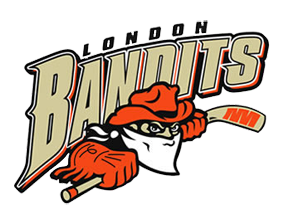 London Bandits Board MeetingP.O Box 35067, Nelson ParkLondon, OnN5W 5Z6February 13,20247:00 pm Attendance: Lisa Gibbs, Shawn Reidy, Pam McNichol, Barb McAllister, Nancy Putzer, Don Drown, Luisa Gould, Michelle Drown, Sara Hunter, Jen Ziegler, Kim Tilford, Graham Babbage, Sue Dobbs, James Yeoman, Haydn Legdon, Gayle Moore, Dominika Clarke, Mark Lamont, Sarah Gilmore, Tina Barnes, Lynsey Lamont, Melissa Gilmore, Gary Chenier, Danielle AndrewsAbsent informed – Sue Whitmore Signature of Board Member: _______________________________President: Lisa GibbsMotion to approve minutes Motion put forward by Pam McNichol Seconded by James Yeoman. 22- Approved 1-abstained.Lisa deferred her report till the very end of the meeting, she asked others to do their reports first. Shawn is taking the time keeping over.Timekeepers are paid up until December.Lisa sent updated spreadsheets to Michelle this afternoon.Lisa is resigning as of Friday, February 16th, 2024.Trying to push for spring tryouts at the GLHA level for BBFirst meeting for diversity project Nancy and Luisa both went. It did not get anywhere.GLHA trying to push for a paid model board.Vice President: Shawn Reidy  Nothing to report.Treasurer:  Michelle DrownStarting to wind up the end.Funds for assistance should be gone.Invoicing teams for FebruaryGot the bill for alliance. Will show up on next months report.Invoiced out for the hotel rebate and cheque should come shortly.Game sheet invoice is done.Coaches who have reached out have been paid for half of their training. Michelle will send Mark & Sue a list to rectify it.Tina Barnes- Director of Risk ManagementFew complaints coming in this month.A complaint this weekend against north from one of our bandits’ team. North team is looking into it.Had a complaint about one of our teams with one of the players on the ice.Ongoing issues with U12BB its out of our hands and has moved onto alliance.Had a meeting with the ethics board about an issue within the organization. Had a meeting with the resolution committee. This will be discussed at the end with new business.Ice Convenor- Don DrownStarted HL payoff series. Scheduled the next two weekends and the first weekend in March.VP of MD- Suzanne Whitmore Mustangs report, applications for coaches are in. Soon will know about joining A loop.Had a few issues with teams, two were dealt with and one went to Alliance to deal with.Coaches’ evaluations will be out soonVP of HL – Mark LamontCouple complaints have come in.After HL tournament a team broke a soap dispenser. Team said it was already broken once in the room. Waiting to hear from the city if we are responsible for it. City said it was a bandit’s team. Team was in before and room was not cleaned.CHL championship is coming up. Paying for a few hours of board and then a rink on the final weekend (March 31 & April 1)Tournament – Kim TilfordThanked everyone for their help with the memorial tournament.Help was needed on Sunday, and we had to pay people to help.Put a motion on the board to purchase gift certificates that helped out but are not in bandits anymore. Jack & Peter & Trish. Seconded by Gary Chenier. 150-Jack 150-Peter 100- Trish. Passed 22Waiting for dates from the city for Kim to get city sanctions for next years tournaments.Player Development – Haydn LegdonNothing to reportDirectors at Large – Pam McNichol, Gayle Moore, Jen Ziegler Pam dealing with Herms about awards this year.Need a venue for roundup.Gayle and Pam connecting with Fireside about dance.Jen waiting for U21 photos they have never arrived. The photographer not answering.Nominations for volunteers went up on the website.Equipment- Gary ChenierHL Coaches are responsible this year for gathering jerseys the last day and hand them into Gary.Registrar- Luisa GouldWorking with Michelle. Only 33 dollars is out.Putting in U16 & U18 for BB so we don’t run into the same problem.IP Convenor- James YeomanSpoke about taking the U7 oldest ones to a tournament under alliance in Sarnia. Smoke about traveling for games within associations. Playing games every Sunday. New BusinessConstitution group met twice. Pam has notes.March 15 when Dons back for the budget meetingFeb 27 at 7 pm for the constitution meetingIn camera discussion regarding Complaints within a U12 Division and board members. Old BusinessNone AdjournMotion to adjourn the meeting 8:38 pm by Don Drown and Mark Lamont